ПАМЯТКА № 7Согласование размещения объекта капитального строительства со старшим авиационным начальником аэродрома «Чкаловский»  Министерством обороны РФУважаемый заявитель!Учитывая, что земельный участок, предполагаемый к застройке, 
в соответствии с пунктом 5 выданного Вам градостроительного плана земельного участка расположен в границах приаэродромной территории аэродрома "Чкаловский".Согласование строительства (реконструкции), размещения объектов капитального строительства в приаэродромной территории с собственником аэродрома является обязательным в соответствии с требованиями Федерального закона от 01.07.2017 
N 135-ФЗ "О внесении изменений в отдельные законодательные акты Российской Федерации в части совершенствования порядка установления и использования приаэродромной территории и санитарно-защитной зоны".В соответствии с решением Генерального штаба Вооруженных Сил РФ согласования строительства в пределах приаэродромных территория аэродромов государственной авиации осуществляется войсковыми частями, командиры которых являются старшими авиационными начальниками аэродромов. Для согласования строительства (реконструкции), размещения (в заявлении необходимо подчеркнуть) объектов капитального строительства в пределах приаэродромной территории необходима обязательная проверка представленной документации на соответствие требованиям безопасности полетов воздушных судов и работе радиотехнического оборудования аэродрома, а также с учетом возможных негативных воздействий оборудования аэродрома и полетов воздушных судов 
на здоровье граждан и деятельность юридических лиц.В случае отсутствия письменного согласования с организацией, уполномоченной федеральным органом исполнительной власти, в ведении которого находится аэродром, уведомление о планируемом строительстве или реконструкции объекта индивидуального жилищного строительства или садового дома будет возвращено 
без рассмотрения с указанием причин. В этом случае уведомление о планируемом строительстве считается ненаправленным. Аэродром «Чкаловский» находится в ведении Министерства обороны РФ 
(в оперативном управлении войсковой части 42829).Для получения согласования строительства (реконструкции), размещения 
в пределах приаэродромной территории аэродрома "Чкаловский" Вам необходимо предоставить пакет документов или его отправить почтой РФ по адресу: 141110, Московская область, г. Щелково-10, войсковая часть 42829.Сдать пакет документов можно в любой рабочий день с 10.00 до 17.00 
в комендатуру на КПП №1 аэродрома Чкаловский (вход с правой стороны)Срок исполнения от 2-х недель до одного месяца. Информацию о готовности можно получить только по понедельникам 
и четвергам с 15:00 до 17:30 по телефонам: 8 (495) 993-59-87 (факс),
8 (495) 526-32-43 (коммутатор) добавочный 51-40, интернета нет.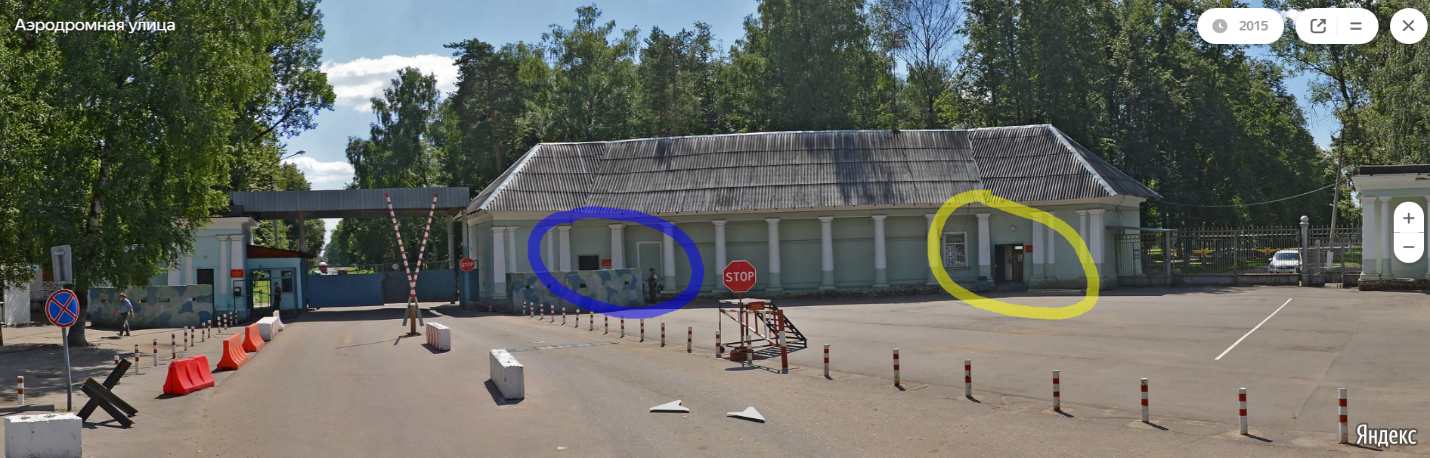 Адрес для навигатора: Московская область, г. Щелково, платформа Чкаловская.Выдача готовых документов производится только по вторникам и пятницам 
с 15:00 до 15:30, кроме выходных и праздничных дней, с предварительным обязательным уведомлением о приезде в день выдачи 
по телефону 8 (495) 526-32-43 (коммутатор) добавочный 51-40, с 14:30 до 15:00, 
из бюро пропусков (вход с левой стороны).Большая просьба отнестись к регламенту приёма, выдачи информации 
и документов с пониманием, данный график установлен по причине отсутствия штатных исполнителей.Перечень документов, предоставляемых застройщиком:Документация предоставляется в файловом пакете формата «А4»!Письменное обращение в печатном виде (рукописные обращения 
не принимаются) на имя старшего авиационного начальника аэродрома «Чкаловский» полковника Мовчан Сергея Анатольевича с указанием: наименования объекта, его предназначения, адреса (месторасположения), геодезических координат в системе координат ПЗ-90.02(90.11), кадастрового номера земельного участка, абсолютной высоты рельефа в месте предполагаемой застройки (относительно уровня моря), максимальной относительной высоты объекта строительства (относительно уровня земли), данных об источниках радио- и электромагнитных излучений (при наличии), разрешения их использования (пример заявления – Приложение 1). Ситуационный план в виде карт, схем крупного масштаба, выкопировок 
из Яндекс. карты, Google Планета Земля и т. д., с отображением названий населённого пункта, близлежащих названий улиц, с указанием месторасположения объекта строительства.Заполненный почтовый конверт с марками и указанием обратного адреса 
при отправке согласования почтой.Приложение 1 Шаблон заполнения Заявления о согласовании строительства (реконструкции, размещения) объекта в пределах приаэродромной территории государственного аэродрома ЧкаловскийСтаршему авиационному начальнику аэродрома «Чкаловский» Мовчан С.А.________от___Иванова Ивана Ивановича______(наименование юридического лица, Ф.И.О. физического лица)123456  г. Москва,  ул. Московская,  д.78, к.3, кв.1(почтовый адрес)                              ivanov@ivanov.ru______________                       (электронный адрес)_______________8-910-123-45-67_______________ (телефон, факс)в лице (заполняется для юридических лиц) ___________________________________________(Ф.И.О. руководителя)ЗАЯВЛЕНИЕПрошу согласовать строительство (реконструкцию), размещение (нужное подчеркнуть) объекта*1____________________________________________________________________________в пределах приаэродромной территории по адресу:_______________________________________________________________________, на земельном участке с кадастровым номером _______________________________________, высота объекта относительно уровня земли*2__________м, абсолютная высота поверхности земли в месте планируемого размещения объекта*3 ___________м, геодезические координаты объекта:*4  СШ 00°00’00” ВД 000°00’00”. Данные об источниках радио- и электромагнитных излучений (при наличии)*5: тип источника _______, частота передачи _____, мощность передатчика ________, азимут излучения ______, класс излучения _________, поляризация ____________, координаты антенны _______, и высота подвеса антенны ___________, наличие разрешения на использование радиочастот или радиочастотных каналов ________.Характеристики линии электропередачи (при согласовании строительства высоковольтных линий, маршрутов электрического транспорта и т.д.)*6:трасса прохождения линии, маршрута ______________, количество опор _______, высота опор _________, напряжение линии электропередачи _______________________________________Приложения: 1. Ситуационный план*7Заявитель _____________________________________________________________________________________(подпись, инициалы, фамилия)М.П. (при наличии) 							Дата ______________________Примечания:Аэродром «Чкаловский» - Старший авиационный начальник аэродрома Чкаловский Мовчан С.А.*1 	Указать корректное функциональное назначение объекта, в соответствии с проектной документацией: индивидуальный жилой дом, объект  здравоохранения и т.д.*2	Высота объекта относительно уровня земли –  высота объекта в метрах, от земли до самой верхней точки объекта, берется из проектной документации.*3 	Абсолютная высота поверхности земли в месте планируемого размещения объекта берется из проектной документации. При отсутствии в проектной документации определяется нивелированием от опорной геодезической точки (репера) или берется с топографических карт местности.*4 	 Геодезические координаты объекта определяются при геодезической съемке. В обязательном порядке заявителем указываются координаты в системе ПЗ-90.02/90.11.Возможно определение координат в системе WGS-84 с помощью GPS устройств.В случае если заявитель определяет координаты в системе WGS-84, ему необходимо произвести перерасчет координат в системе  ПЗ-90.02/90.11.  Перерасчет можно выполнить по таблицам по ссылке: http://www.caiga.ru/common/AirInter/validaip/html/rus.htm (зайти в раздел GEN 2.1, пункт 2.1.3)*5  	Информация об источниках радио- и электромагнитных излучений является обязательной для заполнения в случае наличия у объекта согласования данных характеристик. Берется из проектной документации. В случае отсутствия у объекта соответствующих характеристик данное поле не заполняется.*6	 Данные о характеристиках линий электропередачи (при согласовании строительства высоковольтных линий, маршрутов электрического транспорта и т.д.) заполняются при согласовании строительства высоковольтных линий, маршрутов электрического транспорта и т.д. Берется из проектной документации. В случае отсутствия у объекта соответствующих характеристик данное поле не заполняется.  *7	Ситуационный план в виде карт, схем крупного масштаба, выкопировок из Яндекс. карты, Google Планета Земля и т. д., с отображением названий населённого пункта, близлежащих названий улиц, с указанием месторасположения объекта строительства.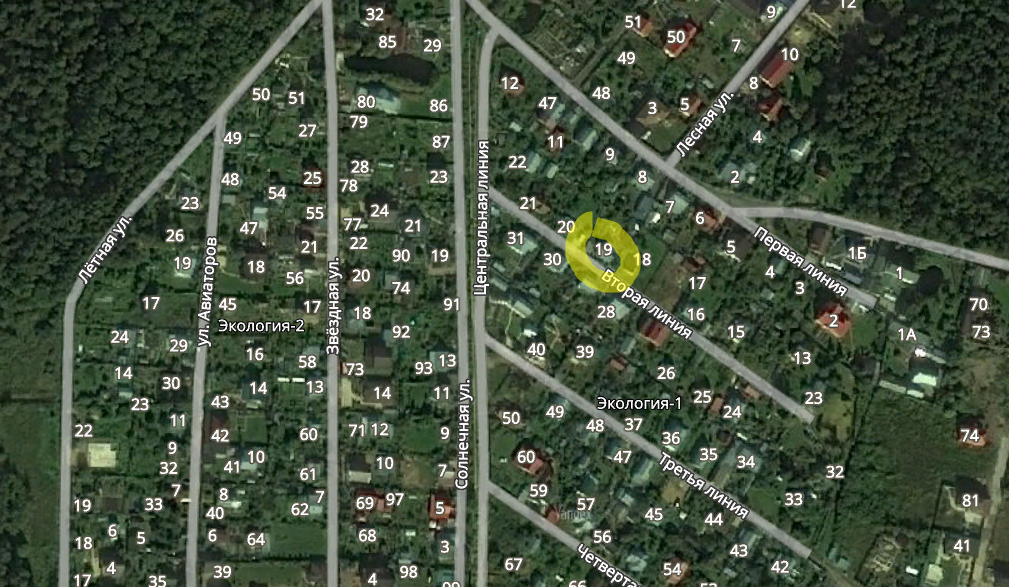 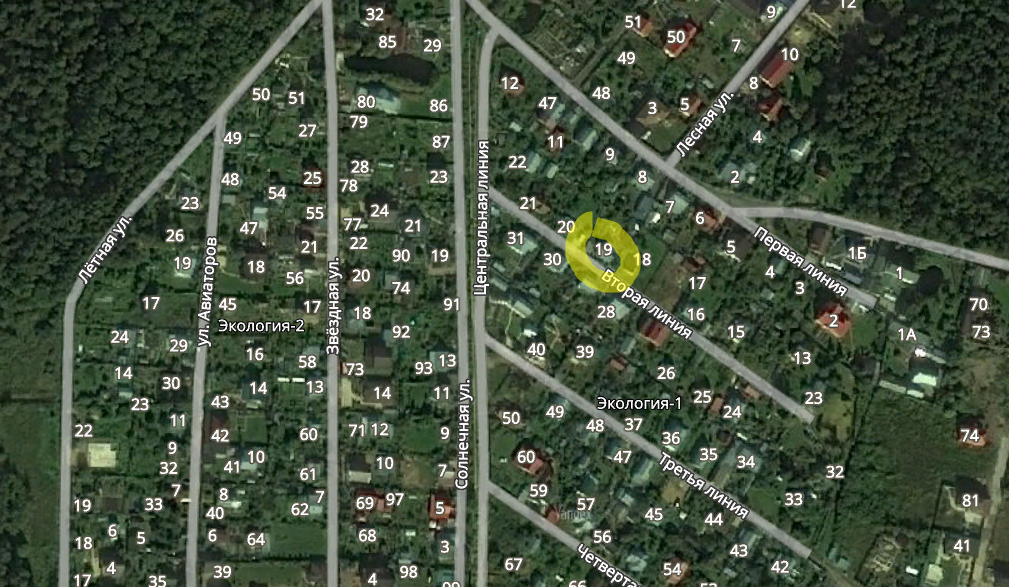 